Проект на тему:Я хожу в детский сад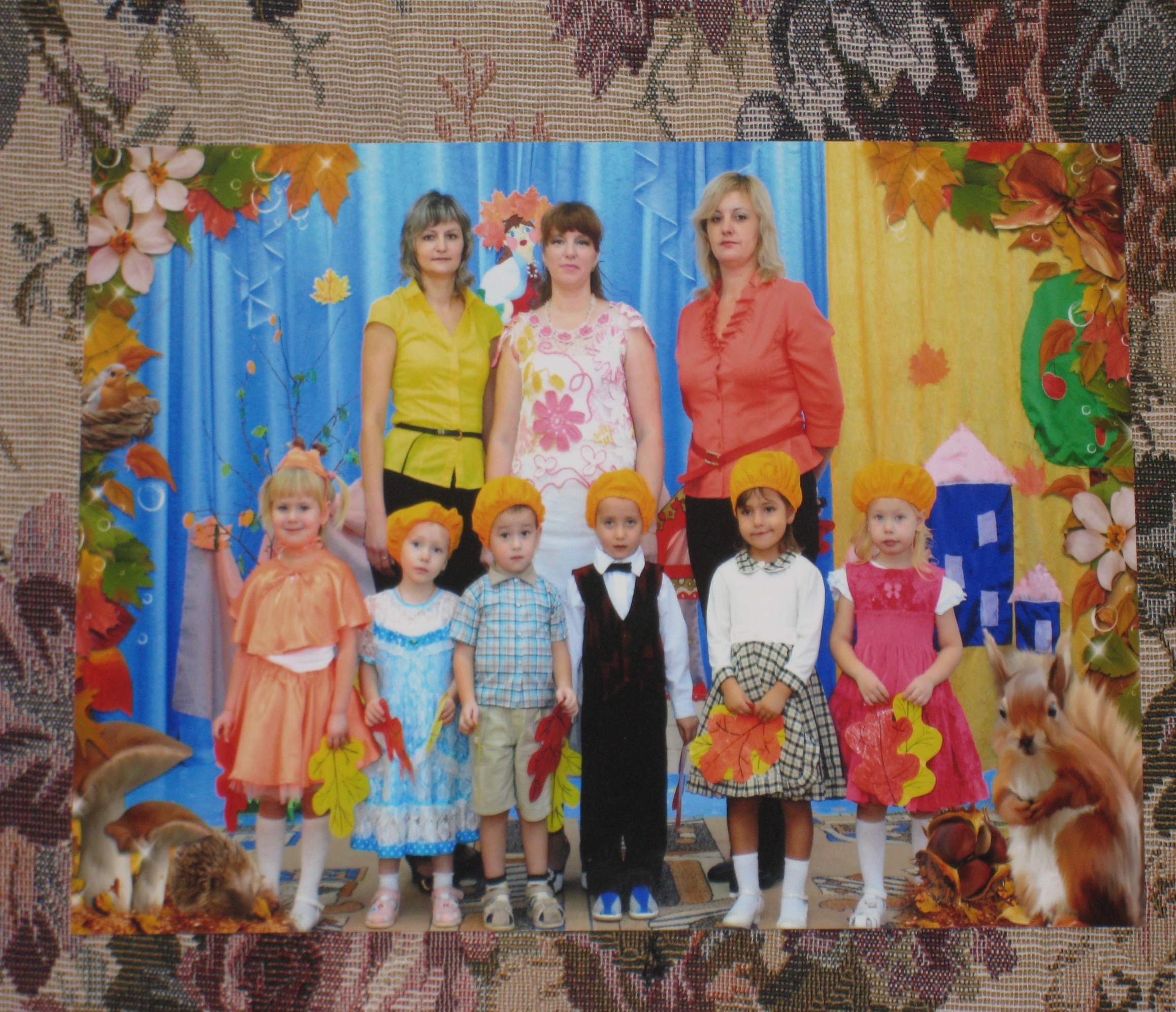 Выполнила воспитатель первой категории МБДОУ детского сада комбинированного вида №4 г.ЛебедяньСердобинцева Светлана НиколаевнаПаспорт проектаВид проекта: социальный, групповой Продолжительность проекта: средняя 1 месяцУчастники проекта: дети второй младшей  группы  «Колокольчик»,  воспитатели, родителиАктуальность темы: Адаптация (от лат. «приспособляю») – это сложный процесс приспособления организма, который происходит на разных уровнях – физиологическом, социальном, психологическом.Для того чтобы адаптация прошла более успешно, необходимо создать условия для согласованности действий родителей и воспитателей по сближению подходов к индивидуальным особенностям ребенка в семье и детском саду. Когда ребенок отделяется от семьи и идет в детский сад, жизнь и взрослых и детей значительно меняется. Потребуется какое-то время для того, чтобы семья приспособилась к новым жизненным обстоятельствам.Цель проекта:уточнить и обогатить представления детей о детском саде. Сделать процесс адаптации к новым условиям как можно безболезненнее.Задачи проекта:1. Расширить представления детей о профессиях в детском саду, их общественной значимости.2. Познакомить со спецификой режима дня  в детском саду, воспитывать уважение к труду людей, обслуживающих детей.3. Расширить кругозор и обогащать словарный запас детей.Предполагаемый результат: Создание  эмоционально благоприятной атмосферы  в группе,  условий для успешного взаимодействия семьи и дошкольного учреждения.  Формирование эмоционального контакта и доверия детей на основе совместных игр и самостоятельных упражнений. Роль родителей в реализации проекта: подготовка  детей к новым для них условиям пребывания в детском саду без родных людей, соблюдение всех  рекомендаций  воспитателей в период адаптации. Участие специалистов в реализации программы: подбор музыкального репертуара  музыкальным руководителем, помощь логопеда в подборе пальчиковой гимнастики соответствующего содержания.Продукты проектной деятельности:  Презентация «Первые дни в детском саду»,Фотостенд «Я хожу в детский сад», рисунки и аппликации детей.Формы работы по реализации проекта:Презентация проекта:Родительское собрание «Добро пожаловать!», просмотр презентации «Первые дни в детском саду», обзор фотостенда «Я хожу в детский сад»Литература:Т.Г.Карепова «Формирование здорового образа жизни у дошкольников».Л.И.Пензулаева «Физкультурные занятия в детском саду»Т.Е.Харченко «Бодрящая гимнастика для дошкольников»П.П.Буцинская, В.И.Васюкова, Г.П.Лескова «ОРУ в детском саду»Н.В.Алешина «Ознакомление дошкольников с окружающим и социальной действительностью».И.А.Лыкова «Изобразительная деятельность в детском саду».А.Н.Малышева «Аппликация в детском саду».Т.С. Комарова «Изобразительная деятельность в детском саду»Т.Г. Казакова  «Развивайте у дошкольников творчество».	В.Н.Волчкова, Н.В.Степанова «Конспекты занятий во второй младшей  группе детского сада».В.А.Дрязгунова «Дидактические игры для ознакомления дошкольников с растениями».Т.Бондаренко «Дидактические игры в детском саду».http://dohcolonoc.ruhttp://www.maaam.ru/http://ds-176.nios.ru/Разделы программыВиды детской деятельностиФизическая культураУтренняя гимнастика  «Вот мы какие!»Комплекс №1 (№1 без предметов,   с. 50  П,П,Буцинская)Комплекс № 2 (№1 с погремушками, с.54 П.П.Буцинская)ЗдоровьеПальчиковая гимнастика      «Наша группа»Бодрящая гимнастика «Забавный Буратино». Харченко Т.Е. с.12     «Растем здоровыми» Харченко Т.Е., с.17Безопасность Беседы:- «Безопасность в нашей группе»- «Проказы Мишки-шалунишки»- «Как куклы катались на качелях»- «Как Ваня знакомился с детьми в детском саду»Игры:Д\и «Как котенок чуть не обжегся за обедом»       «Кукла заболела»С/Р «Кукла Даша пришла в детский сад»        «Учим Хрюшу играть с игрушками»СоциализацияБеседы:«Живые картинки»«Друзья Мойдодыра живут у нас в группе»«Каждой игрушке свое место»,«Мы убираем игрушки»«Мы разные»,«Мои друзья»«Мы помощники взрослых»«За что меня можно похвалить»Игры:Д/И «Покажем Мишке уголок природы»С/Р «Оденем куклу на прогулку»Д/И «Чего не хватает?»С/Р «В гости к кукле Маше»Д/и «Уложим куклу Катю спать»Игра – забава «Кто это хлопает в ладоши?».С/р «Я иду в гости с подарками».Д/ Игра «В гостях у Мойдодыра» (закрепление правил поведения в  умывальной комнате)Игра-забава «Мыльные пузыри»Экскурсия по детскому саду, рассматривание помещений групповой комнаты и детского сада.Рассматривание серии картин  Н.Нищевой «Детский сад»ТрудВ групповой комнате наблюдение за работой помощника воспитателя, посильная помощь в сервировке стола.На участке наблюдение за работой взрослых в цветнике и на огороде, помощь в уборке игрушек после прогулки.ПознаниеРассматривание фотоальбома «Детский сад у нас хорош!»НОД:«Наша группа»«Знакомимся с соседями»«Игрушки, которые живут в нашей группе»«Мои друзья»КоммуникацияБеседы:Как потерялся значок у шкафчика в раздевалке.«Расскажем Нюше про наши игрушки»«Как мы представляли, что пришли в детский сад в первый раз»НОД:«Знакомим куклу Дашу с нашей группой»Игры:Д/И «Вспомни имена своих друзей»С/Р «День рождения Незнайки»Д/И «Мы попали в страну вежливости»Художественное творчествоРисование:«Наша красивая группа»«Мы идем знакомиться с соседями»«Цыпленок и котенок подружились»Лепка:«Шустрые мячики»«Угостим друзей оладушками»Аппликация«Разные игрушки,  в которые мы любим играть»«Мы улыбаемся друг другу»Чтение художественной литературыЗ. Петрова «Мои игрушки», С.Черный «Про Катюшу»Б. Иовле «Некогда» ,«Самокат» . пер. с польского В.ПриходькоПотешка «Приходите в гости к нам»,«Не только в детском саду» пер. с рум. М.ОлсуфьеваПотешка «Вот наши ручки»,С.Михалков «Песенка друзей»А.Барто, П.Барто «Девочка чумазая»,К.Чуковский «Мойдодыр»Заучивание потешки «Пальчик-мальчик»МузыкаРелаксация «Молчок»аудиозапись «Голоса природы»Ласковая минутка – слушание аудиозаписи «Классические мелодии для малышей»